Lampiran 1. Jenis jenis Pancake durian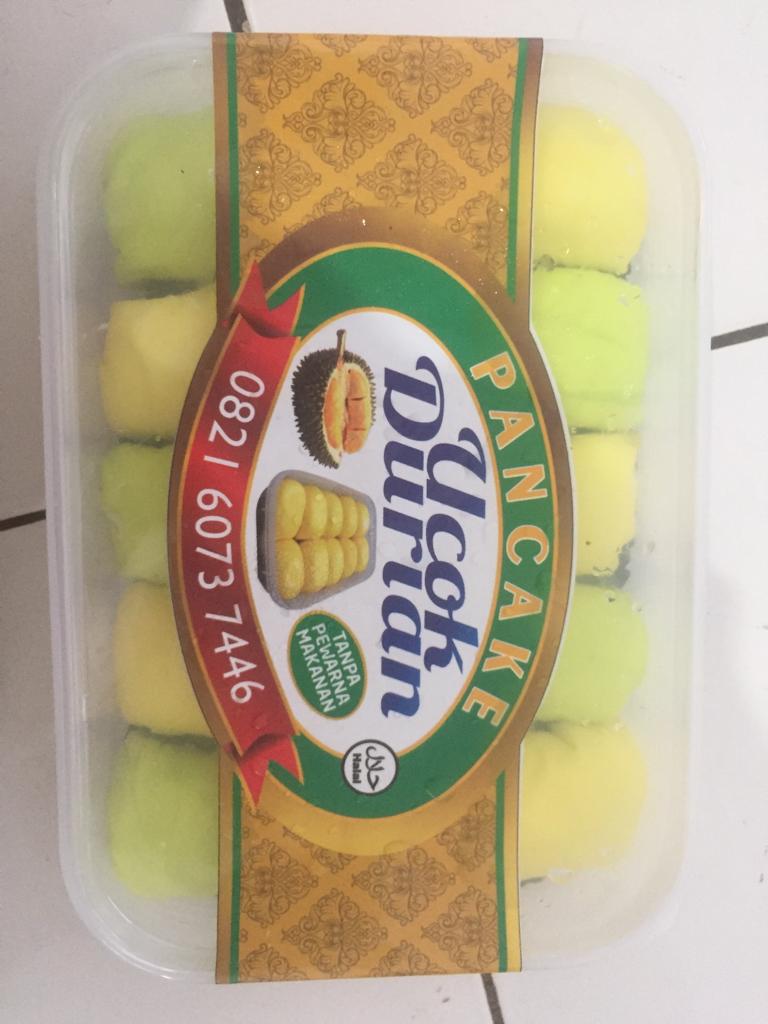 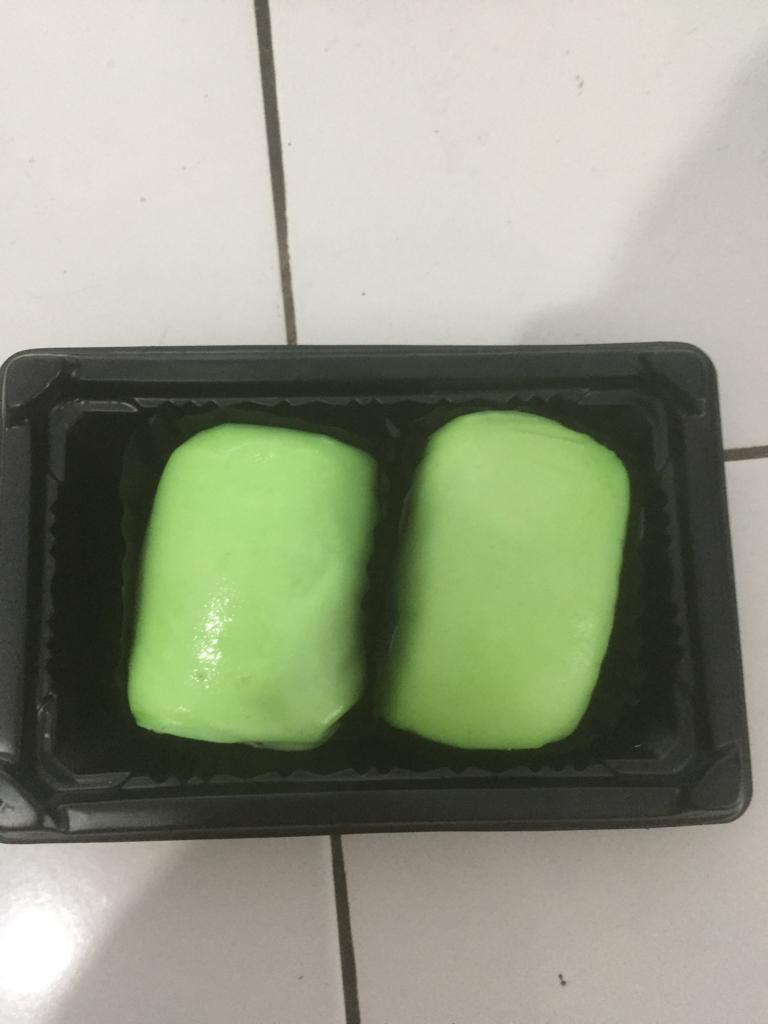 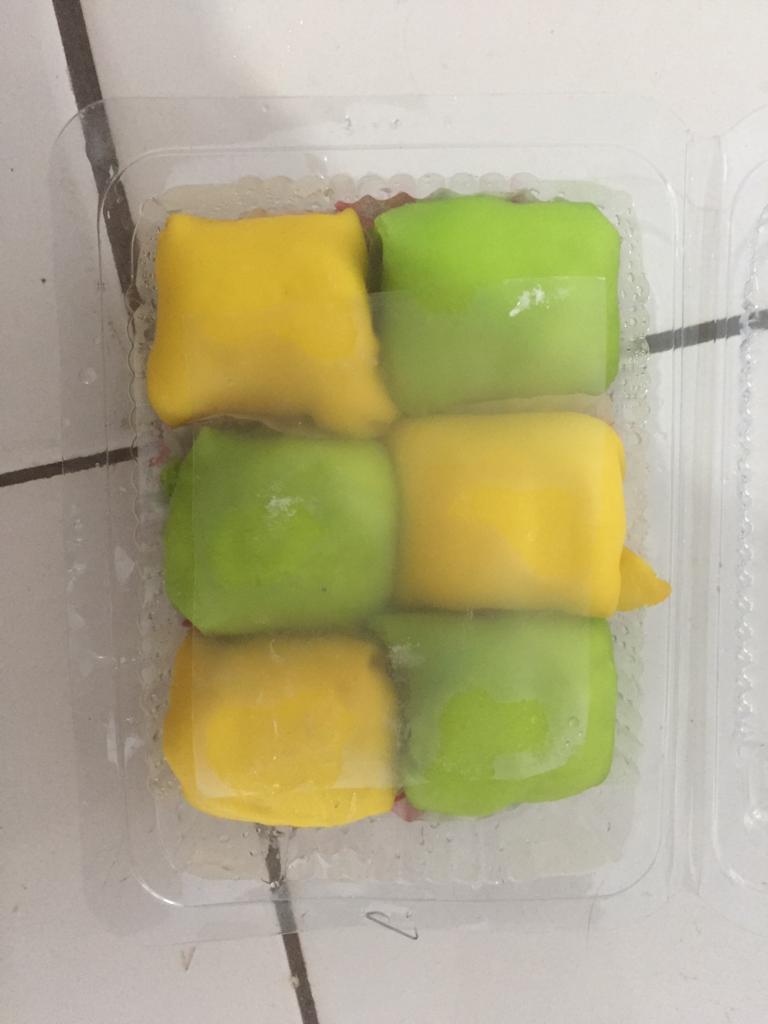 Lampiran 2. Identifikasi Jenis Pewarna Sintetis pada Pancake durian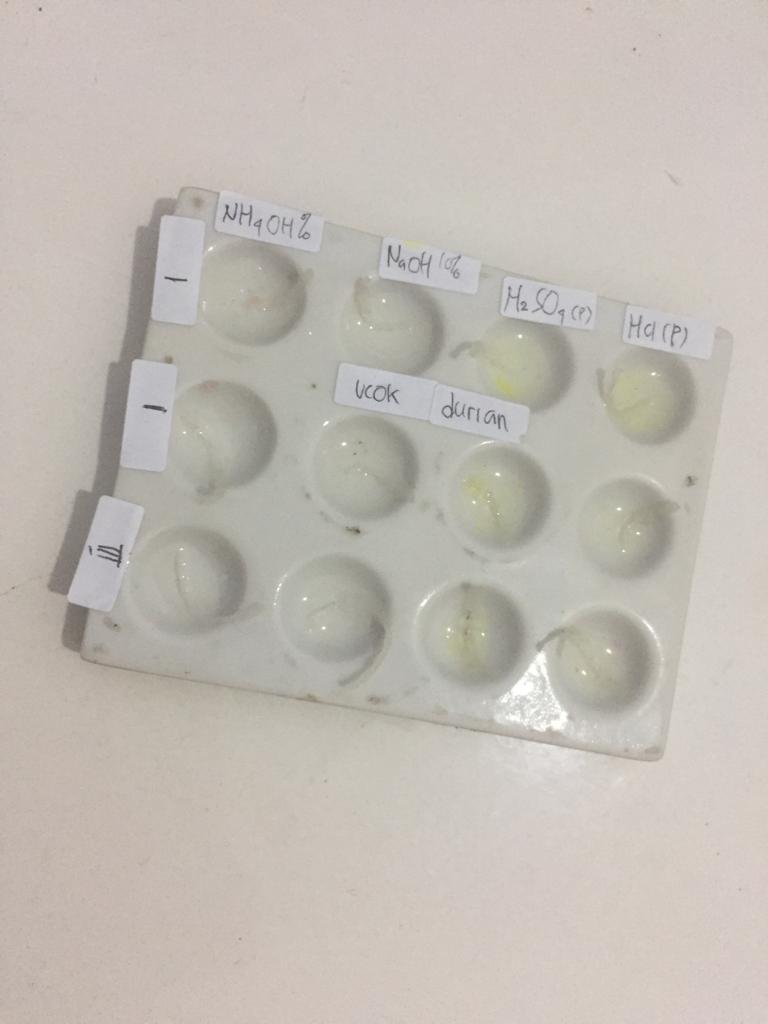 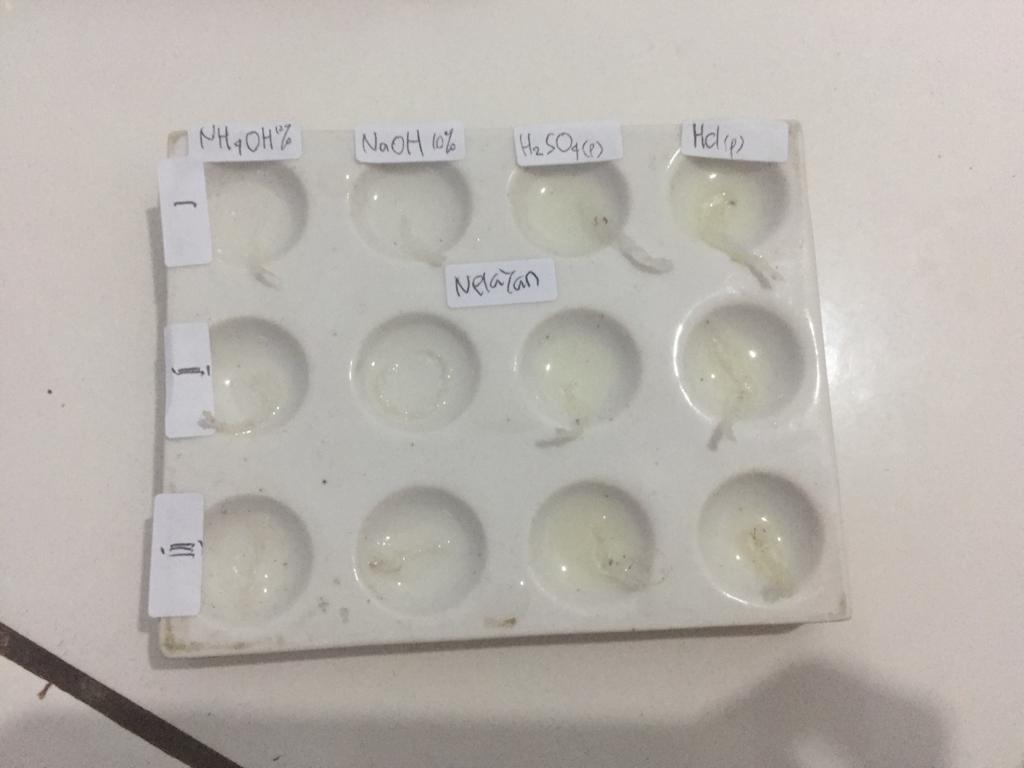 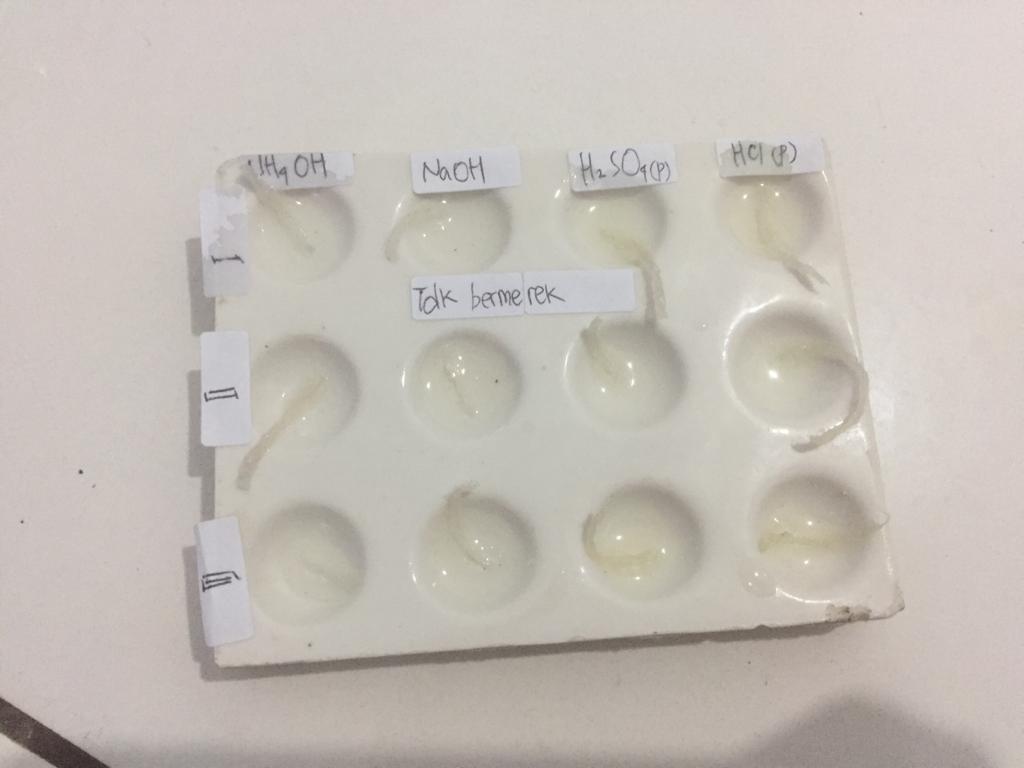 Lampiran 3.  Skema identifikasi jenis pewarna sintetis pada pancake durian pasar tradisionalLampiran 3. (Lanjutan)Lampiran 3. (Lanjutan)Lampiran 4. Perubahan warna serat benang wol oleh perlakuan berbagai pereaksiLampiran 5. Tabel batas maksimum penggunaan bahan tambahan makananPewarna alami (Natural Colour)Pewarna sintetik (Syntetic Colour)Lampiran 6. Tabel penetapan pewarna sintesis berdasarkan reaksi warna dengan pelarut asam/basa pelarutColoring matterConed HClConed H2SO4NaOH 10%NH4OH 12%Rhodamine BOrangeYellowBluerBluerRose bengalAlmost decolorizedOrangeNo changeNo changeArchilRedReddish-brownViolet decolorizedVioletMagentaYellowish-BrownYellowish-brownDecolorizedPalerAcid magentaAlmost decolarizedYellowDecolorizedDecolorizedPalatine redDarkerBlueDull brownLittle changeBordeaux BVioletBlueBrick redLittle changeAmaranthSlightly darkerViolet to brownishDull brownish to change redLittle changeAzorubine ALittle ChangeVioletRedRedErythrosineOrange yellowOrange yellowNo changeNo changePonceau 6RBBlueBlueDull violet-redLittle changePonceau 6RViolet redVioletBrownOrange redCystal PonceauRedVioletDull brownLittle changePonceau 3RLittle changeLittle changeDull orangeLittle changePonceau SXDeeper redDepper redOrange yellowOrange yellowSudan III+Violet, then brownGreenViolet-redLittle changeSafraninGremish-blueGreenRedRedBrilliant ScarletRedViolet redYellowish brownOrange redPonceau 4RLittle changeLittle changeBrownish yellowNo changePalatine ScarletDarkerYellow brownBrownish yellowNo changeErythrosine GYellow orangeViolet redNo changeNo changeSudan II+RedRedLittle changeNo changeSudan I+Orange redLittle changeRedderNo changeCochinealLittle orangeBrownerViolet-redViolet redBismark BrownRedder, darkerBrownerYellowerYellowerBismark Brown RRedder, darkerRedYellowerYellowerOrange IVioletVioletRed, darkRed, darkOrange IIRedRedDull redNo changeCrocoine OrangeOrenge-redOrangeSlightly darkerNo changeOrange GLittle changeOrangeDull brownish redNo changeAcid violet 6BBrownish yellowDark brownish yellowYellowMore bluishOrange SS+Cherry redCherry redSlightly darkerNo changeOil red XO+Cherry redCherry redSlightly darkerNo changeYellow OB+RedVioletLittle changeNo changeYellow AB+RedVioletLittle changeNo changeSudan G+Orange yellowBrownish yellowOrange-yellowGreen ilourescentButter yellow+Violet-redOrange-yellowNo changeNo changeAniline yellow+Violet-redOrange-yellowLittle changeLittle changeAminoazo-o-tolueneDull orangeOrange-yellowLittle changeNo changeFlouresceineLittle changeLittle changeGreen fluorescentLittle changeMetanil yellowViolet-redVioletNo changeLittle changeAzofalvineViolet-redViolet-redDull brownNo changeAcid yellowRedOrangeLittle changeNo changeBrilliant yellow SViolet-redViolet-redLittle changePalerTartarazineSlightly darkerSlightly darkerLittle changeOrangeSunset yellow CFCRedderRedderBrownerLittle changeNapthol yellow SAlmost decolorizedVery pale, dull brownNo changeNo changeAuramineDecolorizedAlmost decolorizedDecolorizedPalerTumericRedReddish, brownOrangeOrangeQiunolone yellowSlightly darkerBrownish-yellowSlightly darkerLittle changeNapthol green BYellowishBrownish-yellowNo changeNo changeGuinea green BPale orange-yellowYellow brownDecolorizedDecolorizedLight green SF yellowishPale orange-yellowYellow brownDecolorizedDecolorizedFast Green FCFOrange Green to brownBlueBlueBrilliant blue FCFYellowYellowNo changeNo changeNight Green 2BPale orange-yellowYellow brownDecolorizedPalerMalachite GreenAlmost decolorizedAlmost decolorizedDecolorizedDecolorizedErioglaucine AYellowPale dull yellow or brownSlightly darkerLittle changePatent blue APale orange-yellowGreen to brownLittle changeLittle changeSolublebluePalerBrownPale redAlmost decolorizedIndigotineSlightly darkerDarkerGreenish yellowGreenish blueNo.Nama Bahan Tambahan PanganNama Bahan Tambahan PanganJenis/Bahan MakananBatas Maksimum PenggunaanNo.Bahasa IndonesiaBahasa InggrisJenis/Bahan MakananBatas Maksimum Penggunaan1AnatoAnatoCI NaturalOrange 4I.Orange 3CI. No 75120es krim dan sejenisnyakejulemak dan minyak makanan, minyak kacang, minyak kelapa dan miyak lainya, margarin, mentega, sediaan keju olahan.100 mg/kg produk akhir600 mg/kg tunggal atau campuran dengan betakaroten secukupnya2Beta-Apo-8’-karotialBeta-Apo-8’-carotenal CI. No.80280es krim dan sejenisnyajem danjelilemak dan minyak makanan, minyak kacang, minyak kelapa dan miyak lainya, margarin, mentega, sediaan keju olahan.100 mg/kg produk akhir200 mg/kg, tunggal atau campuran dengan pewarna lain secukupnya3Etil Beta-Apo-S’-karotenoatBeta-Apo-8’carotenic acid, Ethyl ester, CI natural orange 8, L, Orange 9, CI No. 40825Lihat Beta-Apo-8’-karotenalLihat Beta-Apo-8’-karotenal4KantasantinCanthaxanthine CI. No. 40850es krim dan sejenisnyajem dan jeliudang kalengudang bekulemak dan minyak makanan, minyak kacang, minyak kelapa dan miyak lainya, margarin, mentega, sediaan keju olahan.60 mg/kg produk akhir60mg/kg, tunggal atau campuran dengan pewarnalain60mg/kg, tunggal atau campuran dengan pewarnalain30 mg/kg tunggal atau campuran dengan pewarna lain khusus untuk produk yang dipanaskan secukupnya5Caramel, amonia sulfit prosesCaramelColour AmmonisSulfite procesBeverange caramelBeer caramelJamur kalenganJem dan JeliAcar ketimun dalam botolYoghurt beraroma dan produk lain yang dipanaskan setelah difermentasiMarmaladeEs krimSecukupnya, untuk penggunaan dalam saos.200 mg/kg, tunggal atau campuran dengan pewarna lain.150 mg/kg, berasal dari aroma yang digunakan1,5 g/kg3 g/kg6KaramelCaramel colour(plain)Spirit caramelJamur kalenganJem dan jeliAcar ketimun dalam botolYoghurt beraroma dan produk lain yang dipanaskan setelah difermentasisecukupnya untuk penggunaan dalam saos.200 mg/kgtunggal atau campuran dengan pewarna lain150 mg/kg berasal dari aroma yang digunakan.7Karmin CarminCochineal and carmin acid, CI Natural Red 4,CI No. 75470Yoghurt beraroma dan produk lain yang dipanaskan setelah difermentasi20 mg/kg berasal dari aroma yang digunakan8Beta-karotenBeta-CarotenCI Natural Yellow 26kejukapri kalenganacar ketimun dalam botoles krim dan sejenisnyalemak dan minyak makan, minyak kacang, minyak kelapa, dan minyak lainya, margarine, mentega, sediaan keju lainya600 mg/kg, tunggal atau campuran dengan Anato100 mg/kg, tunggal atau campuran dengan pewarna lain300 mg/kg, tunggal atau campuran dengan pewarna lain100 mg/kg produk akhirsecukupnya 9KlorofilChlorophyll, CI Natural Green 3, CI No. 75130Jem dan jeliSediaan keju olahan200 mg/kg, tunggal atau campuran dengan pewarna lainsecukupnya 10Klorofil tembaga kompleksChlorophyll, CI Cooper complex CI No. 75810es krim dan sejenisnyaAcar ketimun dalam botolsediaan keju olahan100 mg/kg produk akhir300 mg/kg, tunggal atau campuran dengan pewarna lainsecukupnya11KurkuminCurcumin, CI Natural yellow 3, Turmeric yellow, CI No. 75300es krim dan sejenisnyalemak dan minyak makan, minyak kacang, minyak kelapa, dan minyak lainya, margarine, mentega, sediaan keju lainya50 mg/kg pada produk akhirsecukupnya12RiboflavinRiboflavinAcar ketimun dalam botolkeju, sediaan keju olahanes krim dan sejenisnya300 mg/kg, tunggal atau campuran dengan pewarna lainsecukupnya50 mg/kg pada produk akhir13Titanium dioksidaTitanium dioxide, Pigmen white 6, CI No. 77829Kembang gulaSecukupnyaNoNama Bahan Tambahan PanganNama Bahan Tambahan PanganJenis/Bahan MakananBatas Maksimum PenggunaanNoBahasa IndonesiaBahasa InggrisJenis/Bahan MakananBatas Maksimum Penggunaan1Biru BerlianBriliant Blue FCF, CI Food Blue 2 FD & C Blue No. 1, CI No. 42090Es krim dan SejenisnyaKapri kalenganErcis kalenganAcar ketimun dalam botolJem dan jeli, saus apel kalenganmakanan lain100 mg/kg produk akhir ( total campuran pewarna 300 mg/kg)100 mg/kg, tunggal atau campuran dengan warna lain200 mg/kg, tunggal atau campuran dengan pewarna lain300 mg/kg, tunggal atau campuran dengan warna lain200 mg/kg, tunggal atau campuran dengan bahan lain100 mg/kg, tunggal atau campuran dengan pewarna lain2Coklat HTChocolate Brown HT; CI No. 20285Makanan ringan dan minuman cairmakanan lain70mg/kg produk siap konsumsi300 mg/kg, tunggal atau campuran dengan pewarna lain3EritrosinErythrosineCI Food red 14FD & Red No. 3CI No. 45430Es krim dan sejenisnyaBuah Pir kalenganBuah Prem (Plum) kalenganJem dan jeli, saus apel kalenganudang kalenganudang bekuYoghurt beraroma dan produk yang dipanaskan setelah fermentasiirisan daging olahanmakanan lain100 mg/kg produk akhir (total campuran pewarna 300 mg/kg)200 mg/kg, tunggal atau campuran dengan pewarna lain300 mg/kg, tunggal atau campuran dengan Ponceau 4R, hanya untuk buah rem merah dan ungu300 mg/kg, tunggal atau campuran dengan Ponceau 4R30 mg/kg tunggal atau campuran dengan pewarna lain30 mg/kg, tunggal atau campuran dengan pewarna lain, pada produk yang telah dipanaskan27 mg/kg berasal dari aroma yang digunakan15 mg/kg300 mg/kg, tunggal atau campuran dengan pewarna lain4Hijau FCFFast GreenCI Food Green 3FD & C Green No. 3CI No. 42053Es krim dan sejenisnyaBuah pir kalenganErcis kalenganAcar ketimun dalam botolJom dan jeliMarmaladeMakanan lain100 mg/kg produk akhir (total campuran pewarna 300 mg/kg)200 mg/kg tunggal atau campuran dengan warna lain20 mg/kg tunggal atau campuran dengan warna lain300 mg/kg, tunggal atau campuran dengan pewarna lain200 mg/kg tunggal atau campuran dengan warna lain100 mg/kg tunggal atau campuran dengan warna lain100 mg/kg tunggal atau campuran dengan warna lain5HijauFood Green S, CIFood Green 4, CI6 No. 44090Lihat coklat HTLihat coklat HT6IndigotinIndigotineIndigotine CarmineCI Blue 1FD & C Blue No. 2CI No. 73015Es krim dan sejenisnyaJem dan jeli, saus apel kalenganYoghurt beraroma dan produk yang telah dipanaskan setelah fermentasimakanan lain100 mg/kg produk akhir (total campuran pewarna 300 mg/kg)200 mg/kg tunggal atau campuran dengan warna lain6 mg/kg berasal dari aroma yang digunakan300 mg/kg tunggal atau campuran dengan warna lain7KarmolsinCarmoisineCI Food Red 3AzurubinCI No. 147020lihat coklat HTEs krim dan sejenisnyaYoghurt beraroma dan produk yang telah dipanaskan setelah fermentasiLihat coklat HT100 mg/kg produk akhir (total campuran pewarna 300 mg/kg)57 mg/kg berasal dari aroma yang digunakan8Kuning FCFSunset yellowCI Food yellow 3FD & C yellow No. 6Food yellow No. 5CI No. 15985lihat coklat HTEs krim dan sejenisnyaacar ketimun dalam botolYoghurt beraroma dan produk yang telah dipanaskan setelah fermentasiJem dan jeli, saus apelMarmaladudang kalengLihat coklat HT100 mg/kg produk akhir (total campuran pewarna 300 mg/kg)300 mg/kg tunggal atau campuran dengan warna lain12 mg/kg, berasal dari aroma yang digunakan200 mg/kg tunggal atau campuran dengan warna lain200 mg/kg200 mg/kg tunggal atau campuran dengan warna lain9Kuning kuinolonQuinolon yellowFood yellow 13, CIAcid yellow 3, CINo. 47005Es krim dan sejenisnyamakanan lain50 mg/kg tunggal atau campuran dengan warna lain300 mg/kg tunggal atau campuran dengan warna lain10Merah AluraAllura Red AC, CIFood Red 17FD & C Red No. 40CI No. 16035Lihat coklat HTLihat coklat HT11Poceau 4 RPonceau 4RCI Food Red 7Brilliant ScarletCI No. 16255lihat kuning kuinolonmakanan ringan dan minuman cairYoghurt beraroma dan produk yang telah dipanaskan setelah fermentasibuah pir kalengbuah prem (Plum) kaleganJem dan jeliudang kalenganudang bekulihat kuning kuinolon70 mg/kg produk siap dikonsumsi48 mg/kg, berasal dari aroma yang digunakan200 mg/kg tunggal atau campuran dengan warna lain300 mg/kg, tunggal atau campuran dengan eritrosin, hanya pada prem merah dan ungu200 mg/kg tunggal atau campuran dengan warna lain30 mg/kg, tunggal atau campuran dengan pewarna lain200 mg/kg tunggal atau campuran dengan warna lain, hanya pada produk yang telah divariasikan12TartrazinTartrazinCI Food yellowFD & C yellow No. 5CI No. 19140lihat coklat HTEs krim dan sejenisnyabuah pir kalengan, ercis kalenganbuah pir kalengan, ercis kalengankapri kalenganacar ketimun dalam botoljem dan jeli, saus apel kalenganmarmaladlihat coklat HT100 mg/kg produk akhir ( total campuran pewarna 300 mg/kg)18 mg/kg, berasal dar aroma yang digunakan200 mg/kg, tunggal atau campuran dengan pewarna lain100 mg/kg300 mg/kg tunggal atau campuran dengan warna lain200 mg/kg tunggal atau campuran dengan warna lain100 mg/kg, tunggal atau campuran dengan hijau FCFNo Zat warna Warna asal H2SO4(p) HCl(p) NH4OH 12% NaOH 10% 1 Chocolate Brown FB coklat kemerahan ungu tua coklat kemerahan coklat coklat kemerahan 2 Metanil Yellow kuning biru kehitamanungu kuning tua kuning 3 Orange G jingga kecoklatan jingga jingga jingga kecoklatan jingga kecoklatan 4 Ponceau 3R merah merah muda merah muda merah terang merah kecoklatan 5 Ponceau SX merah tua merah tua bintik ungu (tidak larut)jingga jingga 6 Rhodamin B hijau tua kuning jingga kemerahan ungu tua ungu terang (bintik hijau) 7 Sudan 1 kuning jingga merah anggur merah anggur muda jingga kemerahan 
(pucat)jingga kemerahan 8 Scarlet GN merah ungu ungu muda coklat kemerahancoklat 9 Violet 6B ungu ungu kebiruan jingga kecoklatanungu tua ungu tua10 Merah K3 merah merah keunguan ungu muda sekali jingga kecoklatan merah muda pucat11 Merah K4 merah keunguan ungu tua (pekat)ungu muda merah merah12 Merah K11 merah merah keunguan (tua) merah muda (bintik merah) merah keunguan mserah keunguan
pucat13 Merah tua merah tua biru tua biru keabu-asbuanmerah anggur merah anggur14 Pink merah muda jingga kecoklatan merah muda pucat ungu jingga kecoklatan15 Oranye jingga merah darah krem pucat jingga tua Jingga16 Kuning pondang kuning terang ungu tua ungu tua kuning kuning kemerahan17 Hijau daun hijau tua ungu kehitamanungu hijau tua hijau tua18 Biru tua biru tua biru kehitaman ungu tua 
(pekat) ungu kehitamanungu tua